Our A.O.V Windows.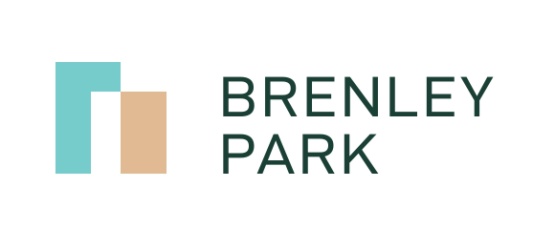 What are our AOV windows?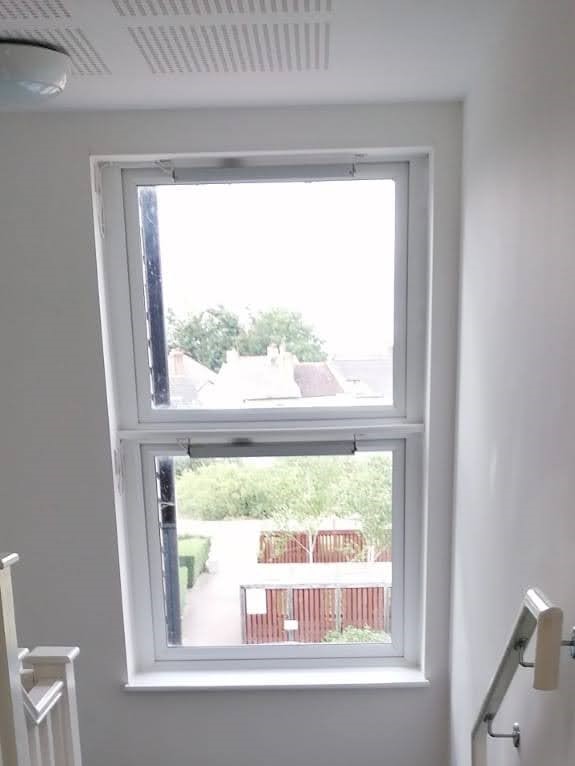 Why should they be closed at all times?They work alongside the smoke and fire alarm. When the smoke alarm is triggered, they automatically open, which allows the smoke to naturally escape outside of the building.Why can I not open them, especially when it’s so hot?If the windows are left open, they will not work properly in an emergency and this will compromise the safety of all within the block.Please do not open these windowsWhat should I do if I see an A.O.V window open?Please report this immediately to treehouse@brenleypark.co.uk Many Thanks,Management Team, Brenley Park Management LimitedOn behalf of Directors, Brenley Park Management Limited                                                                                                                       